عنوان مقالهنویسندۀ اول*1، نویسندۀ دوم2، نویسندۀ سوم3، نویسندۀ چهارم41 گروه، دانشکده، دانشگاه/ پژوهشگاه/ مؤسسه ، شهر، کشور2 گروه، دانشکده، دانشگاه/ پژوهشگاه/ مؤسسه ، شهر، کشور3 گروه، دانشکده، دانشگاه/ پژوهشگاه/ مؤسسه ، شهر، کشور4 گروه، دانشکده، دانشگاه/ پژوهشگاه/ مؤسسه ، شهر، کشور*Email:(رایانامه تنها برای نویسنده مسئول الزامی بوده و بهتر است ایمیل دانشگاهی و سازمانی باشد.)(نویسنده مسئول با درج علامت ستاره در انتهای نام آن مشخص گردد.)چکیده  حداقل 250 و حداکثر 500 کلمه شامل طرح مسئله، هدف، روش تحقيق، يافته‌ها و بحث و نتايج است. رعایت موارد زیر دارای اهمیت است: موضوع چیست؟ چرا موضوع مهم است؟ با چه هدفی دقیقاً چه اقدامی انجام دادهاید؟ چگونه این فعالیت را انجام دادهاید؟ روشها و تجهیزات مورد استفاده چه بوده است؟ نتایج چه چیزی را نشان میدهند؟ اساسی‌ترین یا بنیادی‌ترین یافته شما برای درک بهتر موضوع چیست؟قوانین معمول از جمله عدم ارجاع به منابع، تصاویر و غیره یا عدم استفاده از پی‌نوشت در متن چکیده بایستی رعایت شوند. متن چکیده در یک پاراگراف نوشته شود. کلیدواژگان: شامل 3 تا 5 واژۀ کلیدی هستند که با ویرگول از یکدیگر جدا شده‌اند.Title of Article First Author, Second Author2, Third Author3 1 Department, University/ Institute/ company name, City, Country2 Department, University or Company name, City, Country3………..Abstract چكیدۀ انگلیسی در انتهای مقاله قرار گیرد. چكیدۀ مفصل لاتین بایستی دویست تا پانصد کلمه باشد که در واقع خلاصه‌ای از کلیۀ محتوای مقاله در 4 بخش 1) مسئله2) روش شناسی و مواد/ داده ها 3) نتیجه است. Keywords: Keyword one, keyword two, keyword three, keyword four, keyword five.مقدمه(شامل معرفی موضوع پژوهش، طرح مسئله و سئوالات و فرضیات و مبانی نظری و نظریات و تئوری هایی که مبنای بحث و تحلیل و تفسیر پژوهش هستند.)پیشینهروش شناسی و مواد / داده هابحث/ تحلیلتفسیر و نتیجهتشکر و قدردانی(اختیاری)1. در این بخش از ‌راهنمایی و کمک‌های دیگران به‌طور خلاصه سپاسگزاری ‌گردد.2. همچنین چنانچه مقاله مستخرج از طرح پژوهشی یا رساله دانشگاهی باشد عنوان طرح پژوهشی یا رساله و سازمان وابسته به‌صورت دقیق در این بخش درج گردد.3. عنوان گرنت های پژوهشی و یا حمایتهای مالی سازمان های مربوطه حتما ذکر گردد.مراجعشیوه ارجاع دهی در متن و چیدمان منابع پایانی به سبک APA است. لطفاً از به کار بردن خط فاصله، شماره و غیره خودداری نموده و منابع را به ترتیب شماره در انتهای مقاله ثبت نمایید.فرمت و اندازههاحداکثر تعداد صفحات مقاله برای رویداد 15 صفحه A4 است اما در مواردی همچون مقالههای مروری، با صلاحدید دبیر علمی تعداد صفحات تا 25 نیز قابل افزایش است.لطفاً تمامی متن به‌صورت تنظیم (Justify) همتراز و تراز بندی شود که به يكسانسازى حاشيههاى چپ و راست خطوط يك ستون و يا يك صفحه به‌طور عمودی گفته میشود.متن مقاله در اندازه كاغذ A4 (212×297 ميلي‌متر) گنجانده شود. حاشیه‌ها استاندارد نرم‌افزار word از هر طرف (cm54/2) باشد.معادل واژگان لاتین بلافاصله در درون پرانتز بعد از کلمه آورده شود تنها در موارد خاص و به تعداد محدود از پی‌نوشت در انتهای مقاله استفاده گردد.نوع و اندازه فونتهااجزا تصویری مقالاتشکلها و جدول‌هاکلیه موارد ازجمله نقشه، تصویر، ترسیم، طرح، گراور، عکس، نمودار و غیره با لفظ "شکل" و جداول با لفظ "جدول" به ترتیب شماره‌گذاری و در جای مناسب داخل متن آورده شوند. مثال: (شکل 1)، (جدول 1).به تمامی جداول و اشکال در محل مقتضی در متن اشاره شود و بلافاصله بعد از اشاره در نزدیک‌ترین فاصله خود شکل و یا جدول آورده شود. مجموع تعداد اشکال و جداول نبایستی بیش از 20 عدد باشد.شکلها دارای کادر خطی سیاه رنگ ساده (bolder) با اندازه pt 4/3 باشند.عکسها تمام‌رنگی انتخاب شوند اما وجود تصاویر سیاه ‌و سفید با کیفیت نیز ایرادی ندارد.شكل‌ها می‌بایستی داراي كيفيت dpi 300 باشند و از قرار دادن شکل‌هایی با وضوح و كيفيت پایین خودداري شود.در تمامی مقالات پژوهشی و اصیل جداول و دیگر اجزا تصویری به‌صورت پیش‌فرض مربوط به نویسندگان است که در این صورت نیازی به ارجاع به نگارندگان نیست؛ اگر نیازی به ارجاع به دیگران بود همانند ارجاعات درون‌متنی عمل گردد.جداول نباید به‌صورت تصویر-image باشند.در صورت پذیرش مقاله، بایستی کلیه تصاویر (نقشه، عکس، طراحی و گرافها) با کیفیت حداقل dpi300 در سامانه رویداد بارگذاری شوند.شکلها و جدولها در این بخش به نحوه ارائه ی شکلها و جدولها در متن مقاله اشاره میشود.شکل‌ها و جدولهاعنوان‌ هر شکل‌ را زير آن و عنوان‌ هر جدول‌ را بالاي‌ آن مطابق با نمونههای زیر قرار دهيد (با فونت بي‌نازنين pt 10 و عناوین " شکل‌ 1 " و " جدول 1" به صورت bold ). به طور نمونه شکل‌ 1 و جدول 1 را ملاحظه نمایید. 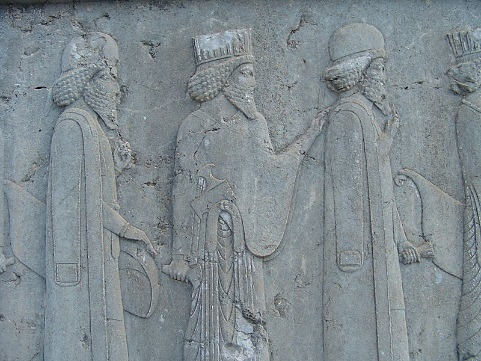 شكل 1: مثالي از يك شكل (فونت بي میترا pt 11)جدول 1: مثالي از يك جدول (فونت بي میترا pt 11)نحوه ارجاع به مراجعروش ارجاع دهی در  رویداد، APA است.استناد درون‌متنیبرای استناددهی درون‌متنی به‌تمامی منابع از قبیل کتاب، مجله، نشریات دولتی، پایان‌نامه‌ها، و دیگر منابع از روش APA  استفاده شود.نشانی های اینترنتی به صورت URL به ترتیب حضور در متن شماره گذاری شده و در فهرست، پس از منابع مکتوب با درج شماره، نشانی کامل صفحه ی مورد استفاده و تاریخ مراجعه به آن ذکر شود.استناد پایان متنیمثال: * در داخل متن برای اشاره به منبعی با بیش از2 نویسنده، تنها نام نویسنده اول به همراه کلمه همکاران و در فهرست منابع نهایی نام همه ی نویسندگان ذکر می‌شود. 